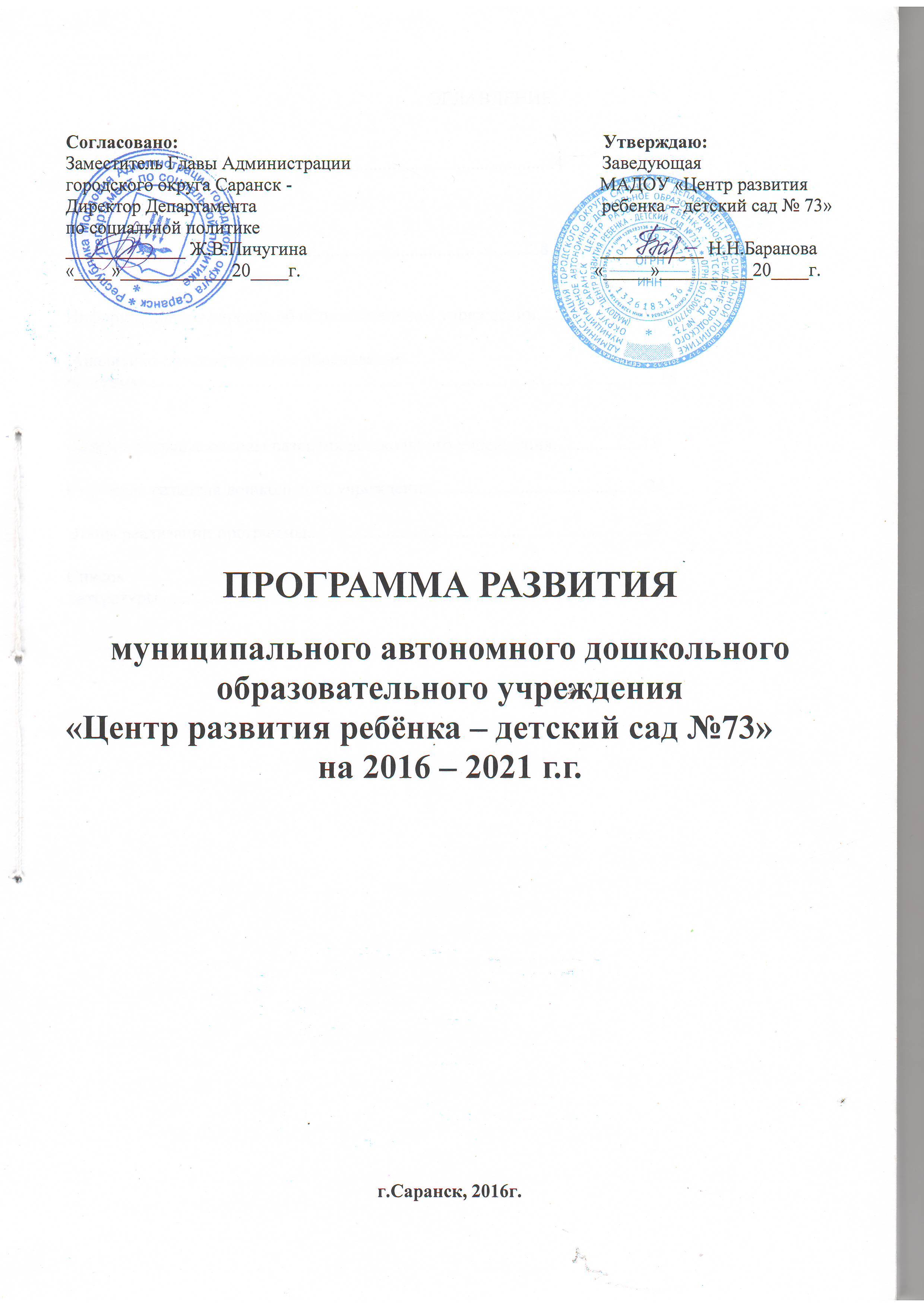                                                                          ОГЛАВЛЕНИЕ                                                        Паспорт программы......................................................................................4                                                                                      Пояснительная записка.........................................................................................8                                                                                                                Информационная справка об образовательном учреждении.......................11 Аналитико-прогностическое обоснование программы………………………………………………………………………15                                                                                                                       Концептуальные основы развития дошкольного учреждения...................18Стратегия развития дошкольного учреждения............................................. 24Этапы реализации программы........................................................................29Список литературы........................................................................................................60.                                                                                                                        .ПАСПОРТ ПРОГРАММЫ РАЗВИТИЯМАДОУ «ЦЕНТР РАЗВИТИЯ РЕБЁНКА  - ДЕТСКИЙ САД №73».Наименование программы.Программа развития муниципального автономного дошкольного образовательного учреждения «Центр развития ребёнка - детский сад № 73»  на 2016-2021гг.Статус программы. Нормативный документ МАДОУ, работающего  в инновационном  режиме и принявшего за основу программно-целевую идеологию развития. Стратегический план осуществления основных нововведений в образовательном учреждении; не только актуальных, но и перспективных, прогнозируемых образовательных потребностей; социального заказа. Основание для разработки программы: Приказ по МАДОУ «Центр развития ребёнка – детский сад №73»  №     от       «Об организации работы учреждения по реализации Программы  развития учреждения на период с 2016г. 2021г.г.»; дата принятия решения о разработке программы: 01.12.2015г., общее собрание коллектива (Протокол № 4, от 02.12.2015г.). Основания для разработки.Закон «Об образовании в Российской Федерации» (принят 29 декабря 2012 года № 273-ФЗ).Бюджетный кодекс РФ.Трудовой кодекс РФ.Федеральный государственный образовательный стандарт дошкольного образования (утвержден приказом Министерства образования и науки Российской Федерации от 17.10.2013г.№1155).Устав МАДОУ «Центр развития ребёнка - детский сад №73».Локальные акты и прочие нормативно-правовые документы,  регламентирующие деятельность учреждения.Проектный совет (группы по проектированию программы).Баранова Наталья Николаевна  - заведующая,  руководитель проектного совета.Представители дошкольного образовательного учреждения:- И.В.Каткова  – старший воспитатель высшей  квалификационной категории, руководитель группы.- Т.А.Филаткина – старшая медицинская сестра - Т.А.Мочалова  – заместитель заведующей по АХЧ- Н.В.Орешкина – музыкальный руководитель высшей квалификационной     категории.- Г.А.Голубева  – инструктор по физкультуре высшей квалификационной категории,- Т.П.Стрежнева - учитель – логопед высшей квалификационной категории.Родительская общественность:- О.С.Лапшина  – член Совета родителейИсполнители программы: коллектив учреждения.Стратегическая цель программы:  создание воспитательно-образовательных, коррекционно-развивающих и здоровьеформирующих условий в ДОУ, способствующих полноценному развитию и социализации дошкольника, обеспечивающих равные стартовые возможности и успешный переход  ребенка к обучению в общеобразовательных учреждениях.      Приняв за основу идею самоценности дошкольного периода детства,  мы считаем, что педагогический процесс необходимо строить в двух взаимосвязанных направлениях – максимальная реализация потенциала каждого ребенка и забота о его полноценном детстве.         Детский сад с приоритетами в  физическом, познавательно-речевом, социально-личностном, художественно-эстетическом направлении; осуществляющий коррекцию нарушений речевого развития детей дошкольного возраста должен реализовывать как единые для всех учреждений базовые приоритеты, так и сугубо специфические. Это находит отражение в тактических целях развития учреждения:   Повышение качества образовательных, здоровьеформирующих и коррекционных услуг в учреждении, с учетом возрастных и индивидуальных особенностей детей.Модернизация систем управления образовательной, инновационной и финансово-экономической деятельностью учреждения.Обеспечение доступности дошкольного образования, равных стартовых возможностей каждому ребенку дошкольного возраста с учетом потребностей и возможностей социума.Основные задачи программы:Повысить конкурентоспособность учреждения путем предоставления широкого спектра качественных образовательных, коррекционных и информационно-просветительских услуг разным категориям заинтересованного населения, внедрения в практику работы ДОУ новых форм дошкольного образования (блок «Малыш»).Совершенствовать систему здоровьесберегающей и здоровьеформирующей деятельности учреждения, с учетом индивидуальных особенностей дошкольников (блок «Здоровячок»).Оптимизировать систему  управления дошкольным образовательным учреждением  в условиях его деятельности в режиме развития (блок «Управление»).Обеспечить эффективное, результативное функционирование и постоянный рост профессиональной компетентности стабильного коллектива учреждения (блок «Кадровый потенциал»).  Повышать качество работы с родителями воспитанников. Содействовать повышению роли родителей в образовании ребенка раннего и дошкольного возраста (блок «Мать и ребёнок»).Привести в соответствие с требованиями предметно-развивающую среду и материально-техническую базу учреждения (блок «Безопасность и качество»).Ожидаемые результаты:Высокая конкурентоспособность детского сада на рынке образовательных услуг, обеспечение равных стартовых возможностей дошкольникам с разным уровнем физического и психического развития:- расширение спектра дополнительных образовательных услуг для разных категорий заинтересованного населения (до 4 новых дополнительных образовательных услуг для детей раннего и дошкольного возраста); - разработка и реализация дифференцированных  коррекционных программ, для детей с особыми образовательными потребностями (коррекционная программа для детей с нарушениями речевого развития);     2. Обеспечение доступности дошкольного образования широким слоям заинтересованного населения за счет внедрения в педагогический процесс новых форм дошкольного образования.       3. Расширение участия общественности в управлении дошкольным учреждением за счет организации и стабильного функционирования в дошкольном учреждении Наблюдательного  совета. Реализация инновационных технологий:- информатизация процесса образования (подключение к сети Интернет, эффективное функционирование  сайта детского сада, повышение профессиональной компетентности сотрудников ДОУ);- участие коллектива учреждения в разработке и реализации проектов разного уровня.Оптимизация функционирования действующей смешанной экономической модели учреждения за счет повышения эффективности использования бюджетных и внебюджетных средств  (спонсорских и благотворительных поступлений в общем объеме финансовых поступлений ).Повышение эффективности оздоровления воспитанников ДОУ до 80%.Стабильность медико-педагогического состава. Обеспечение 100% укомплектованности штатов.  Достижение такого уровня профессиональной компетентности персонала учреждения, который  позволит осуществлять квалифицированное психолого-медико-педагогическое сопровождение каждого субъекта образовательного процесса (не менее 30% медико-педагогического персонала – с высшим образованием, 90% аттестованных, 100% охват курсовой подготовкой).Стабильно функционирующая система межведомственного взаимодействия с целью повышения качества образования, обеспечения внедрения инноваций из разных областей науки и практики в образовательный процесс детского сада, через участие специалистов учреждений образования, здравоохранения, культуры и спорта в реализации блоков программ «Малыш», «Лучики здоровья», «Мать и ребёнок» .Этапы реализации программы.Программа рассчитана на 5 лет.2016-2017 г.г. - Организационно-подготовительный этап (создание условий для реализации программы).2017-2019 г.г. – Коррекционно-развивающий этап (работа по преобразованию существующей системы, переход учреждения в проектный режим работы).2019-2021 г. – Аналитически-информационный этап (мониторинг эффективности реализации программы, аналитическая оценка качественных и количественных изменений, произошедших в учреждении, транслирование передового опыта работы).Участники программы.МАДОУ «Центр развития ребёнка - детский сад № 73»;Детская поликлиника №1;Лицей №43;Детская библиотека;Республиканский театр кукол.Система контроля за реализацией программы: комплексная система мониторинга качества образовательного процесса,  эффективности реализации всех структурных блоков программы. Внешний мониторинг: представители Наблюдательного  совета МАДОУ «Центр развития ребёнка – детский сад №73».Внутренний контроль: администрация учреждения, проектный совет учреждения.ПОЯСНИТЕЛЬНАЯ ЗАПИСКА.      Становление, развитие и функционирование - разные уровни жизнедеятельности образовательного учреждения. Развитие - есть необратимое, закономерное, позитивное изменение объекта, а также процесс самовыдвижения, приводящий к новому качественному состоянию субъекта и объекта.      Это  целенаправленный,  закономерный,  непрерывный и необратимый процесс перехода учреждения в качественно новое состояние, характеризующееся разноуровневой организацией, инновационной направленностью и постоянно расширяющимся потенциалом роста. В любом случае, развитие - процесс сложный и длительный, требующий организации, согласованности действий всех сотрудников учреждения, контроля над промежуточными результатами. Процесс развития существенно облегчает проектирование, только при наличии тщательно продуманного плана можно видеть перспективы деятельности, отслеживать результаты, выделять достижения и трудности.     Целевыми установками образовательной политики государства на современном этапе стало осуществление комплекса мероприятий, направленных на повышение качества образовательной услуги, рост профессиональной компетентности педагога – как основного ресурса развития системы образования. Эффективное решение этих задач возможно только в учреждении, готовом работать в инновационном режиме, конкурентоспособном на рынке образовательных услуг города.       Именно поэтому коллектив МАДОУ «Центр развития ребёнка – детский сад №73»   на общем собрании принял решение о разработке Программы развития на период с 2016 по 2021 годы.     Программа развития была спроектирована исходя из конкретного анализа исходного состояния детского сада, территориальной специфики (возможности внешнего окружения детского сада), специфики контингента детей, потребности родителей воспитанников и неорганизованных детей в образовательных и иных услугах, а также с учетом возможных рисков, возможных  в процессе реализации программы.  Качественные характеристики программы.  Актуальность - программа ориентирована на решение наиболее значимых проблем для будущей (перспективной) системы образовательного и коррекционного процесса детского сада.    Прогностичность - данная программа отражает в своих целях и планируемых действиях не только сегодняшние, но и будущие требования к дошкольному учреждению (в программе представлена не только эталонная модель выпускника детского сада, но и перспективная модель дошкольного образовательного учреждения на момент завершения реализации программы развития). Таким образом, просчитываются риски, возникновение которых  возможно при реализации программы; намечается соответствие программы изменяющимся требованиям и условиям, в которых она будет реализоваться.    Рациональность - программой определены цели и способы их достижения, которые позволят получить максимально возможные результаты.    Реалистичность - программа призвана обеспечить соответствие между желаемым и возможным, т.е. между целями программы и средствами их     Целостность - наличие в программе всех структурных частей, обеспечивающих полноту состава действий, необходимых для достижения цели (проблемный анализ, концептуальные положения и стратегия развития, план действий и предполагаемые результаты).    Контролируемость - в программе определены конечные и промежуточные цели задачи, которые являются измеримыми, сформулированы критерии оценки результатов развития ДОУ.     Нормативно-правовая адекватность - соотнесение целей программы и планируемых способов их достижения с законодательством федерального, регионального и местного уровней.    Индивидуальность - программа нацелена на решение специфических (не глобальных) проблем ДОУ при максимальном учете и отражении особенностей детского сада комбинированного вида, запросов и потенциальных возможностей педагогического коллектива, социума и родителей воспитанников. Основное предназначение программы.        Разработка программы развития МАДОУ «Центр развития ребёнка - детский сад № 73»  предполагает:Определение факторов, тормозящих и затрудняющих вида, и факторов, представляющих большие возможности для достижения поставленных целей развития МАДОУ (модуль «Аналитико-прогностическое обоснование программы развития»).Построение целостной концептуальной модели будущего дошкольного учреждения, ориентированного на обеспечение равных стартовых возможностей всем дошкольникам в образовании, развитии, поддержании и укреплении здоровья, а так же на оказание качественной коррекционной помощи детям, имеющим нарушения речевого развития (модуль «Концептуальные основы развития дошкольного учреждения»).Определение направлений и содержания инновационной деятельности учреждения («Стратегия развития дошкольного учреждения», «План действий по реализации программы»).Формирование сбалансированного ресурсного (нормативно-правового, научно-методического, кадрового, командного, коммуникативного, правового, методического) обеспечения, сопряжение его с целями и действиями деятельности ДОУ.Обеспечение условий для непрерывного повышения профессионализма всех субъектов образовательной и коррекционной деятельности ДОУ.Обеспечение единства воспитательных, развивающих и обучающих целей и задач процесса образования детей дошкольного возраста, при реализации которых формируются знания, умения и навыки, имеющие непосредственное отношение к развитию детей в данный возрастной период.Комплексно – тематический принцип построения образовательного процесса.ИНФОРМАЦИОННАЯ СПРАВКАОБ ОБРАЗОВАТЕЛЬНОМ УЧРЕЖДЕНИИ.Полное название: муниципальное автономное дошкольное образовательное учреждение «Центр развития ребёнка – детский сад №73»  городского округа Саранск   Юридический адрес:430001, Республика Мордовия, г.Саранск, ул.Федосеенко,д.12.Учреждение функционирует с 1973 года, находится в двух отдельно стоящих типовых двухэтажных зданиях.   Учредитель детского сада: Администрация городского округа СаранскУправляющая система : заведующая  Баранова Наталья Николаевна,  старший воспитатель Каткова Ирина Владимировна, старшая медсестра Филаткина Татьяна Анатольевна, заместитель заведующей по АХЧ  Татаркина Ольга Викторовна  Статус:      Муниципальное автономное дошкольное образовательное учреждение «Центр развития ребёнка – детский сад №73»  первой категории                Устав образовательного учреждения утвержден администрацией    городского округа Саранск  (Распоряжение Заместителя Главы Администрации городского округа Саранск  19 января 2016г  №51-рз)         Учреждение  имеет лицензию на право ведения образовательной деятельности ( № 3427   от  13 августа 2013г.)Структура дошкольного учреждения.         Основной структурной единицей дошкольного образовательного учреждения является группа детей дошкольного возраста. В настоящее время в учреждении функционирует 11 групп, из них: 9 групп  для детей – с 2 до  7 лет),     2 группы компенсирующей направленности для детей пяти – семи лет, имеющих отклонения в речевом развитии (1 старшая с 5 до 6 лет, 1 подготовительная  к школе – с 6 до 7 лет).    В группах общеразвивающей направленности осуществляется дошкольное образование в соответствии с образовательной программой дошкольного учреждения. В группах компенсирующей направленности осуществляются квалифицированная коррекция недостатков в речевом развитии и дошкольное образование детей в соответствии с адаптированной образовательной программой дошкольного учреждения, с учетом особенностей психофизического развития и возможностей детей.        Списочный состав -  260 детей с 2 лет до 7 лет.         Режим работы ДОУ: 12-ти  часовое пребывание детей  при пятидневной рабочей неделе.        Срок пребывания в детском саду: в общеобразовательных группах  – с момента поступления до прекращения образовательных отношений.        Кадровая характеристика.         На момент написания программы развития общее количество педагогических работников – 28 человек в том числе: заведующая, старший воспитатель, 22  воспитателей, 2 музыкальных руководителей, 2 учителя – логопеда, 1 инструктор по физкультуре).         Медицинских работников – 2 человека: старшая медсестра, физиомедсестра.        Укомплектованность кадрами - 100%.     Образовательный уровень педагогических кадров:Высшее образование – 25 человек;Среднее  специальное педагогическое – 3 человек;      Аттестация педагогических кадров:Высшая квалификационная категория - 10 человек I квалификационная категория  - 5 человек;Соответствие занимаемой должности  – 3 человека.        Потребности учредителя и семей воспитанников.         Качественная систематическая работа с осуществлением физического, познавательно-речевого, социально-личностного, художественно-эстетического развития и экологического развития дошкольников, поддержанием и укреплением их физического и психического здоровья, а так же оказанием квалифицированной корекционно-образовательной помощи детям с отклонениями в речевом развитии.         Обеспечение непрерывности образования, воспитания и развития ребенка раннего и дошкольного возраста.         Подготовка воспитанников к обучению в школе.        Формирование ценностей здорового образа жизни через внедрение элементов здоровьесберегающих и здоровьеформирующих  технологий в образовательный процесс.        Интеллектуально-творческое, художественно-эстетическое и социально-личностное развитие ребенка в условиях субъект-субъектного развивающего взаимодействия взрослого и ребенка.       Реализуемые в ДОУ образовательные программы.          Содержание образовательного процесса в дошкольном образовательном учреждении определяется основной образовательной программой детского сада, разработанной, принятой и реализуемой в соответствии с ФГОС ДО, с учетом особенностей психофизического развития и возможностей детей - воспитанников ДОУ. Федеральный компонент образовательной программы: «Детство: Примерная основная общеобразовательная программа дошкольного образования» (авторы: Т.И.Бабаева, А.Г.Гогоберидзе, З.А.Михайлова и др.) – 8 групп общеразвивающей направленности «Кроха»- 1 группа раннего возраста общеразвивающей направленности        Коррекционное направление: «Программа коррекционного воспитания и обучения детей с ОНР»  (авторы Т.Б. Филичева, Г.В. Чиркина); «Программа коррекционно-развивающей работы в логопедической группе для детей с ОНР» (автор Н.В. Нищева) – старшая и подготовительная группы для детей с нарушениями речевого развития.     Педагогический блок: - 11 групповых помещений: групповая комната, буфетная, туалетная и умывальная комнаты, раздевалка , спальные комнаты;- кабинеты и залы: кабинет заведующей ДОУ; методический кабинет, логопедический кабинет -2 , зал для музыкальных занятий, зал для физкультурных занятий, музыкально-спортивный зал, мини-музей, сенсорная комната, бухгалтерия         Медицинский блок: медицинский и процедурный кабинет, изолятор, физиокабинет.          Хозяйственный блок: пищеблок,  прачечная, склады, подсобные помещения.В групповых помещениях, в соответствии с современными требованиями к организации предметно-развивающей среды и требованиями ФГОС ДО, оборудованы уголки для организации разнообразной детской деятельности (как самостоятельной, так и совместной с воспитателем).         На территории детского сада - уголок леса, цветник, пешеходный перекресток и  2 спортивно-игровые площадки.  За период 2011-2015гг. сделан косметический ремонт физкультурного зала,  пищеблока, медицинского и процедурного кабинетов, отремонтированы  группы, приведено в соответствии требованиям СанПиН сантехническое оборудование в медицинском блоке, приведено в соответствие с требованиями СанПиН: система водоснабжения, водоотведения и канализации детского сада (частично), сантехническое оборудование в двух группах; произведен капитальный ремонт теневых навесов на территории детского сада, заменены входные двери, обновлена отмостка вокруг здания детского сада. В 2013 году введен в эксплуатацию реконструированный второй корпус по ул.Терешковой.        Дошкольное образовательное учреждение финансируется за счет средств бюджета, помимо этого привлекает, в порядке, установленном законодательством Российской Федерации, внебюджетные средства за счет предоставления дополнительных платных услуг.Ближайшее окружение учреждения (социум) – лицей № 43,  библиотека, детская поликлиника, дошкольные образовательные учреждения №№ 32, 38.Аналитико – прогностическое обоснование программы развития.        Предпосылками к созданию программы развития дошкольного образовательного учреждения на период 2016-2021гг. послужили изменения в образовательной политике государства – реализация приоритетного национального проекта «Образование», модернизация системы образования на период до 2020 года, утверждение ФГОС ДО и пр. Целевые установки, обозначенные в этих документах, акцентируют внимание на поддержку семьи, материнства и детства, в том числе и на поддержку и развитие сети детских дошкольных учреждений, расширение спектра образовательных услуг, включение в педагогический процесс новых форм дошкольного образования.      Современное образовательное учреждение должно не только соответствовать постоянно изменяющимся условиям внешней среды, поддерживая свою конкурентоспособность, но и взаимодействовать с ней, используя образовательно-оздоровительный потенциал социума, привлекая к мероприятиям ДОУ широкие слои заинтересованного населения.Перспективы развития:     Совершенствование образовательной программы учреждения, расширение спектра дополнительных образовательных услуг, введение услуг на платной основе, включение в практику работы новых форм дошкольного образования позволит скоординировать деятельность всех служб детского сада, родителей воспитанников и социума в вопросах повышения качества образовательной услуги, наметить пути интеграции специалистов учреждения, пути преемственности дошкольного и начального школьного образования.      Высокий уровень образовательной услуги, признание эффективности образовательной, коррекционной и здоровьесберегающей деятельности учреждения родителями воспитанников, органами власти и социумом позволит детскому саду успешно функционировать и развиваться.      2. Анализ здоровьесберегающей и здоровьеформирующей деятельности ДОУ.Актуальное состояние:      Благополучие любого общества во многом зависит от состояния здоровья подрастающего поколения.  Формирование здорового поколения – одна из стратегических задач страны. Педагоги детского сада ежегодно при построении образовательного процесса берут в расчет  уровень здоровья детей и строят образовательную деятельность с учетом этого фактора.          Особую озабоченность вызывает рост у детей, поступающих в учреждение, числа осложненных диагнозов,  процента хронических заболеваний внутренних органов.         Положительная динамика укрепления здоровья воспитанников существует, но она недостаточна, для того чтобы говорить об эффективной системе здоровьесбережения в ДОУ, позволяющей спрогнозировать и предупредить детскую заболеваемость.         Формирование грамотности в вопросах здоровья осуществляется в трех взаимосвязанных блоках:Работа с детьми:        Специально организованные тематические, игровые, интегрированные занятия и игры с валеологической направленностью (в группах дошкольного возраста), походы, экскурсии, тематические досуги и развлечения, театрализованная деятельность, художественно-эстетическая деятельность, педагогическое проектирование, оздоровительно-игровые часы, часы движений. Дополнительные образовательные услуги.  На протяжении ряда лет в учреждении была выстроена четкая система взаимодействия с учреждениями здравоохранения, обеспечивающая профилактику и коррекцию нарушений в состоянии здоровья как у воспитанников ДОУ (взаимодействие на договорной основе с ГБУЗ РМ «Детская поликлиника №1», так и у сотрудников детского сада (плановые профилактические осмотры, ежегодная диспансеризация, работа Школы здоровья на уровне учреждения, занятия сотрудников оздоровительной гимнастикой). Работа с родителями:         Работа центра консультативной помощи, выпуск санпросвет бюллетеней, выпуск газеты «Расти здоровым, малыш!», оформление тематических стендов, открытые занятия, день здорового образа жизни в рамках недели открытых дверей, индивидуальное консультирование по текущим проблемным вопросам, выход на родительские собрания медицинского персонала, оформление семейной фотогазеты «Советы Айболита» (обобщение опыта семейного воспитания), совместные мероприятия.Работа с сотрудниками ДОУ:        Проектирование (разработка и реализация проектов «Маленькая страна» здоровья», санпросвет работа с сотрудниками ДОУ (в рамках производственных собраний, школы помощника воспитателя, сантехминимума, заседаний «Школы здоровья»); освещение вопросов здорового образа жизни в рамках педсоветов, семинаров, МО воспитателей подготовительных к школе групп и специалистов, психологические тренинги (тренинг повышения самооценки, тренинг профессионального выгорания), транслирование опыта работы с ослабленными детьми.         В связи с данной тенденцией возрастает значимость работы медицинского персонала  по  дифференциации (в зависимости от состояния здоровья) и индивидуализации физкультурно-оздоровительной и лечебно-профилактической работы в детском саду. В рамках здоровьесберегающей и здоровьеформирующей деятельности учреждения были разработаны и включены в практику работы дифференцированные графики поддержания и укрепления здоровья воспитанников ДОУ, а также индивидуальные оздоровительные маршруты.       Поддержанию и укреплению здоровья субъектов образовательного процесса способствует и соблюдение требований СанПиН 2.4.1.3049-13 при организации образовательного процесса в ДОУ, при пополнении предметно-развивающей среды и укреплении материально-технической базы учреждения, при организации лечебно-профилактической и физкультурно-оздоровительной работы в ДОУ, организации питания, соблюдению санитарно-гигиенических условий (профилактические, санитарно-гигиенические и противоэпидемические мероприятия).Проблемное поле:     Все чаще в учреждение поступают дети, имеющие помимо предрасположенности к простудным заболеваниям, те или иные функциональные и морфологические отклонения в состоянии здоровья, требующие повышенного внимания, консультаций специалистов.      Рост числа взрослых (как сотрудников ДОУ, так и родителей воспитанников) с низким уровнем культуры здоровья, проявляющих инертность в ведении здорового образа жизни. Стабильно высокая заболеваемость сотрудников детского сада.    Хотя физкультурно-оздоровительная и лечебно-профилактическая работа учреждения и ведутся в системе, но требуют серьезной коррекции блоки: «Мониторинг здоровьесберегающей и здоровьеформирующей деятельности ДОУ» и «Взаимодействие с социумом в вопросах поддержания и укрепления здоровья всех участников образовательного процесса»; необходимо пересмотреть механизм использования индивидуальных маршрутов здоровья, которое носит скорее формальный характер.Перспективы развития:         Программа «Здоровячок»., предусматривающий расширение сферы деятельности полифункционального центра поддержки и укрепления здоровья всех участников образовательного процесса, укрепление преемственных связей с учреждениями здравоохранения и спорта , ведение инновационной деятельности учреждения в данном направлении. Это поможет, в конечном счете, добиться стабильной положительной динамики в вопросах поддержания и укрепления здоровья подрастающего поколения, приобщения к здоровому образу жизни заинтересованного взрослого населения.      Возможные риски:    Потенциальные потребители образовательных услуг могут недооценивать значимость физкультурно-оздоровительной работы дошкольников, предпочитая оплачивать дополнительные занятия познавательно-речевого и художественно-эстетического циклов.Работа с социумомПерспективы развития:   Расширение возможностей социального партнерства учреждения (возможность участвовать в конкурсах социальных и культурных проектов разного уровня, с целью привлечения дополнительных средств на совершенствование образовательной среды ДОУ).    Включение дошкольных образовательных учреждений в реализацию проектов и программ в области образования (в федеральном, региональном  и муниципальном режиме).   Мониторинг наличия и актуального состояния информационно-коммуникационных  ресурсов выявил:     Налаживание  связей со СМИ  будет способствовать повышению имиджа учреждения среди заинтересованного населения; обеспечит возможность для транслирования передового педагогического опыта сотрудников ДОУ в области дошкольного образования.    Использование ИКТ в образовательном процессе позволит перевести его на более высокий качественный уровень.Концептуальные основы развития дошкольного образовательного учреждения.      В настоящее время одним из наиболее перспективных направлений в системе дошкольного образования является поиск путей, обеспечивающих интеграцию образовательного процесса, ориентированного на развитие личности и предусматривающего в своей основе лично-ориентированную модель образования. Это предполагает существование между взрослыми и детьми отношений сотрудничества и партнерства, нацеливает работников образовательных учреждений на творческое отношение к своей деятельности, формирует у них потребность к постоянному саморазвитию и самостановлению. В этой связи перед практическими работниками детского сада встала задача создания единой системы образовательно-оздоровительного  процесса, построенной на интегративной основе. Должны быть разработаны не только принципы целостного подхода к содержанию образования и оздоровления, но и личностно-ориентированной организации педагогического процесса, направленного на оздоровление и развитие ребенка с проблемами в здоровье. В детском саду образовательный процесс должен строиться вокруг ребенка, обеспечивая своевременное формирование возрастных новообразований детства, развитие компетентности, самостоятельности, творческой активности, гуманного отношения к окружающим, становление личностной позиции, получение ребенком качественно го образования как средства для перехода на последующие возрастные ступени развития, обучения и воспитания.Методологическую основу концепции составили положения, представленные в работах Л.С. Выгодского, В.В. Давыдова, А.Н. Леонтьева, А.В. Петровского, Ю.Ф. Змановского.Проектирование личностно-ориентированной образовательно-оздоровительной системы начинается с выбора и осмысления базовых ценностей, которые отражают потребности и интересы развивающейся личности, связывают образовательный процесс с социокультурным окружением, задают ориентиры раз вития образовательного учреждения в оптимальном направлении.Ведущими ценностями при разработке концепции для нас стали: ценность здоро вья, ценность развития, ценность детства и ценность сотрудничества, которые, с одной стороны, выражают приоритеты современной гуманистической педагогики, с другой стороны, выступают содержанием ценностного освоения мира ребенком.Ценность здоровья  - требует создания в образовательном учреждении условий для сохранения и укрепления здоровья детей (как физического, так и психического),  приобщение их к ЗОЖ, формирования основ физической культуры и валеологической грамотности.Ценность  развития  - направляет внимание на построение развивающего образовательного процесса, в котором актуализируются достижения и жизненный опыт каждого ребенка, обеспечивается развитие индивидуальных способностей и потребностей, формируется в условиях личностного выбора готовность детей к саморазвитию и самообразованию.Ценность детства – акцентирует внимание на том, что детство – это неповторимый, самоценный  и отличающийся от взрослого период жизни,  особая культура, характеризующаяся целостным мировосприятием,  открытостью миру, чуткостью, эмоциональностью, непосредственностью, готовностью к образованию. Специфика детства требует бережного отношения к особенностям возрастного развития, к внутреннему миру ребенка, а также со здания условий для взаимодействия и взаимообогащения детского и взрослого миров.Ценность сотрудничества – предполагает, что сотрудничество, партнерство, диалог, гуманное отношение рассматриваются как основной фактор образования  и источник обновления образовательной системы. Основными целевыми установками ДОУ должны стать:разработка и реализация комплексной образовательной программы, обеспечивающей равные стартовые возможности для всех детей раннего и дошкольного возраста, в группах общеразвивающей направленности;создание оптимальных условий для дифференциации и  индивидуализации образовательного процесса посредством организации комплексного психолого-медико-педагогического сопровождения воспитанников ДОУ и их родителей (комплексная диагностика, ведение индивидуальных паспортов и  маршрутов развития и здоровья, введение портфолио дошкольника);максимальное удовлетворение потребностей заинтересованного населения в новых формах дошкольного образования; модернизация системы управления дошкольным учреждением благодаря переходу на матричную систему и за счет расширения полномочий общественно-государственных форм управления;достижение высокого качества образовательной услуги за счет совершенствования ресурсного обеспечения образовательного процесса (повышение профессиональной компетентности сотрудников ДОУ, укрепление межведомственных связей учреждения, подведение образовательного процесса под научные основы, совершенствование материально-технической базы и предметно-развивающей среды, модернизация нормативно-правовой базы организации образовательного процесса в режиме развития).Проектируемая нами модель образовательного процесса определяется концепцией, основные идеи которой:Право каждого ребенка, как полноценное развитие, так и на оказание ему помощи в соответствии с функциональными отклонениями и интеллектуальными особенностями.Признание самоценности периода детства каждого ребенка, его уникальности и неповторимости. Деятельность учреждения в режиме обновления содержания в соответствии с ФГОС ДО (реализация  различных по содержанию современных технологий, их адаптация к приоритетам и специфике работы ДОУ) и его организационных форм (новые формы дошкольного образования, комплекс дополнительных образовательных услуг).В основе концепции развития  ДОУ как адаптивной модели дошкольного образовательного учреждения лежит возможность:ранней диагностики и динамического наблюдения отклонений в психофизическом развитии детей;комплексного психолого-медико-педагогического подхода к диагностической, образовательной, оздоровительной, коррекционной и реабилитационной работе;вариативного набора разноуровневых программ для детей с учетом их индивидуальных личностных особенностей и резервных возможностей;интеграции детей с различным состоянием здоровья,  уровнем раз вития, степенью адаптированности к ДОУ в условиях дифференцированных микрогрупп для достижения максимального качества образовательного процесса;создания целостной системы, в которой все этапы работы с ребенком, были бы взаимосвязаны.         Эта система представляется в виде цепи: комплексное обследование; заполнение индивидуального паспорта здоровья и развития; разработка и реализация индивидуального маршрута с рекомендациями для воспитателей, специалистов и родителей; индивидуальная  или дифференцированная работа в условиях интегрированного обучения и воспитания; систематический анализ и уточнение индивидуального маршрута  с обоснованием рекомендаций для дальнейшего воспитания, обучения и оздоровления ребенка.Миссия дошкольного учреждения. Реализация права каждого ребенка на качественное и доступное образование, обеспечивающее равные стартовые условия для полноценного физического и психического развития детей, как основы их успешного обучения в школе. Механизмы реализации программы.         Программу развития дошкольного образовательного учреждения планируется реализовывать на нескольких организационных уровнях:        Модель педагога детского сада (как желаемый результат).Личность может воспитать только личность. Поэтому, в современных условиях важное значение приобретает образ педагога детского сада.        Качество дошкольного воспитания во многом определяется характером общения взрослого ребенка. Проанализировав стиль общения  педагогов учреждения с детьми, мы пришли к выводу, что большинство из них (89%), приняли новую тактику общения – субъект - субъектное отношение, основанное на принципах сотрудничества, в котором позиция педагога исходит из интересов ребенка и перспектив его дальнейшего развития.Анализируя основные цели и направления деятельности детского сада в будущем, можно определить следующую модель педагога детского сада (как желаемый результат):1.Профессионализм воспитателя:имеет необходимую педагогическую и психологическую подготовку;владеет основами необходимых знаний и умений согласно нормативным документам;свободно ориентируется в современных психолого-педагогических концепциях обучения, воспитания и здоровьесбережения, использует их как основу в своей педагогической деятельности;владеет умением планировать и оценивать уровень развития детей своей группы;умело использует элементарные средства диагностики и коррекции индивидуальных особенностей детей при реализации дифференцированного подхода;владеет педагогической техникой: речью, умением сконцентрировать внимание детей на решение педагогических задач, используя личностно-ориентированную модель взаимодействия с детьми;проявляет творчество и интерес к педагогической деятельности;умеет работать с техническими средствами обучения, видит перспективу применения ИКТ в образовательном процессе;стимулирует активность детей на занятии, их увлеченность познавательными и практическими заданиями, их потребность в самостоятельном добывании знаний, потребность к творческой переработке усвоенного материала. Широко практикует активные формы обучения;реализует систему комплексного психолого-медико-педагогического сопровождения воспитанников и их родителей;владеет способами оптимизации образовательного процесса путем включения в него новых форм дошкольного образования, расширения перечня дополнительных образовательных и оздоровительных услуг. 2. Проявление организационно-методических умений:использует в работе новаторские методики;включает родителей в деятельность, направленную на создание условий, способствующих развитию, оздоровлению и воспитанию  их детей; формирует у родителей позитивное отношение к овладению знаниями педагогики и психологии;владеет навыками анализа, прогнозирования и планирования своей деятельности.3.Личностные качества педагога:четко представляет себе цели и задачи, стоящие перед современным образованием, стремится к максимальному личному вкладу в скорейшее осуществление прогрессивных преобразований;имеет четко выработанную жизненную позицию, не противоречащую моральным нормам общества;обладает развитой эмпатией: эмоциональной отзывчивостью на переживание ребенка, чуткостью, доброжелательностью, заботливостью; тактичностью;владеет педагогическим тактом, умеет сохранять личностное достоинство, не ущемляя самолюбие детей, их родителей, коллег по работе;обладает рефлексивными умениями: умением размышлять над причинами успехов и неудач, ошибок и затруднений в воспитании и обучении детей;креативен;воплощает идеи гуманизации педагогического процесса;развивает коммуникативно-адаптивные механизмы  своей личности и личности ребенка  с целью успешной интеграции в социуме;ведет работу по организации тесного взаимодействия медико-педагогического персонала учреждения, родителей и социума.        Эталонная модель выпускника дошкольного учреждения (как желаемый результат).Период от рождения до поступления в школу является возрастом наиболее стремительного физического и психического развития ребенка, первоначального формирования физических и психических качеств, необходимых человеку в течение всей последующей жизни, качеств и свойств, делающих его человеком. Дошкольное образование призвано обеспечить создание основного фундамента развития ребенка - формирование базовой культуры его личности. Это позволит ему успешно овладеть видами деятельности и областям знаний на других ступенях образования.Модель разработана для детей в возрасте 7 лет, поступающих в школу.Таким образом, выпускник детского сада должен владеть следующими характеристиками:здоровье  - уменьшение количества простудных заболеваний, дней болезни на одно заболевание, снижение частоты проявлений хронических заболеваний, коррекция функциональных отклонений и отклонений в физическом развитии – положительная динамика;коммуникативная компетентность - умение общаться со взрослыми и сверстниками, владение средствами вербального и невербального выражения своих чувств, состояний, переживаний и настроений, желаний, умение понятными средствами выразить отношение к окружающим людям и их поступкам;физическая компетентность - осознание себя живым организмом, забота о своем здоровье, желание физического совершенствования с учетом возрастных и индивидуальных возможностей;интеллектуальная компетентность - овладение детьми разными способами решения  поставленных задач, умение прогнозировать результат;креативность - отношение ребенка к окружающему миру, как к объекту преобразования и открытия, умение создавать новый продукт, который отличается оригинальностью, вариативностью;любознательность - исследовательский интерес ребенка;инициативность  и самостоятельность - умение проявлять инициативу во всех видах детской деятельности, в ситуациях общения с детьми и взрослыми, добиваться результатов;ответственность - обязательство ребенка за проявление собственной личной инициативы;произвольность - соподчинение собственных мотивов и мотивов других детей. Умение управлять своим поведением в соответствии с определенными сформированными у него представлениями, правилами и нормами.Иными словами, мы должны выпустить ребенка, физически и психически здорового, приспособленного к условиям окружающей социальной среды, эмоционально раскрепощенного, легко идущего на контакт со взрослыми и сверстниками, имеющего стремление к поддержанию здорового образа жизни, с развитым в соответствии с возрастом интеллектом и творческим потенциалом.Таким образом, обе модели педагога и ребенка-выпускника отражают приоритеты в развитии ДОУ, основные характеристики желаемого будущего.        Модель будущего дошкольного образовательного учреждения (как желаемый результат).         Модель нового модернизированного дошкольного образовательного учреждения должна представлять собой детский сад,  имеющий опыт работы по развитию физических и психических функций организма, воспитанию детей с 2 л. до 8 лет, их социализации и самореализации. Перспектива новой модели учреждения предполагает:эффективную реализацию комплексной программы развития, воспитания и укрепления здоровья детей раннего и дошкольного возраста, обеспечивающую условия для развития способностей ребенка, приобщение его к основам здорового образа жизни, формирование базовых качеств социально ориентированной личности, обогащенное физическое, познавательное, социальное, эстетическое и речевое развитие;обеспечение преемственности дошкольного образования и начальной ступени школьного образования, преемственности дошкольного, дополнительного и семейного образования, интеграции всех служб детского сада в вопросах развития детей;личностно-ориентированную систему образования и коррекционной помощи, характеризующуюся мобильностью, гибкостью, вариативностью, индивидуализированностью подходов;расширение участия коллектива, родительского актива и представителей социума в выработке, принятии и реализации правовых и управленческих решений относительно деятельности учреждения;обновленную нормативно-правовую, финансово-экономическую, материально-техническую и кадровую базы для обеспечения широкого развития новых форм дошкольного образования;четкое распределение и согласование компетенций и полномочий, функций и ответственности всех субъектов образовательного процесса;усиление роли комплексного психолого-медико-педагогического сопровождения всех субъектов образовательного процесса;принципиально новую предметно-развивающую среду, в которой бы сами предметы, материалы, игрушки и пособия содержали бы элементы «обучения и развития» - возможность самостоятельного поведения; высокую конкурентоспособность образовательного учреждения путем включения в педагогический процесс новых форм дошкольного образования, а также расширения   сферы образовательных услуг, предоставляемых воспитанникам и неорганизованным детям микрорайона.Такова модель будущего учреждения, которое видится нам в результате реализации программы развития.Стратегия развития дошкольного образовательного учреждения.      Стратегия развития учреждения рассчитана на период до 2021 года. Стратегия определяет совокупность реализации приоритетных направлений, ориентированных на развитие детского сада. Эти направления определены тематическими блоками: «Малыш», «Управление», «Лучики здоровья», «Кадровый потенциал», «Мать и дитя», «Безопасность», обеспечивающими участие в реализации программы коллектива детского сада, родителей воспитанников, социума. Блоки взаимосвязаны между собой стратегической целью и отражают последовательность тактических мероприятий. Стратегическая цель программы:  создание воспитательно-образовательных, коррекционно-развивающих и здоровьесберегающих условий в ДОУ, способствующих полноценному развитию и социализации дошкольника, обеспечивающих равные стартовые возможности и успешный переход  ребенка к обучению в общеобразовательных учреждениях.Провозгласив идею самоценности дошкольного периода детства,  мы считаем, что педагогический процесс необходимо строить в двух взаимосвязанных направлениях - подготовка ребенка к будущей жизни и забота о его полноценном детстве.Детский сад с приоритетами в  художественно-эстетическом, экологическом и физкультурно-оздоровительном направлении; осуществляющий коррекцию нарушений речевого развития детей старшего дошкольного возраста должен реализовывать как единые для всех учреждений базовые приоритеты, так и сугубо специфические. Это находит отражение в тактических целях развития учреждения:   Повышение качества образовательных, здоровьеформирующих и коррекционных услуг в учреждении, с учетом возрастных и индивидуальных особенностей детей.Модернизация системы управления образовательной, инновационной и финансово-экономической деятельностью учреждения.Обеспечение доступности дошкольного образования, равных стартовых возможностей каждому ребенку дошкольного возраста с учетом потребностей и возможностей социума.Основные задачи программы:Повысить конкурентоспособность учреждения путем предоставления широкого спектра качественных образовательных, коррекционных и информационно-просветительских услуг разным категориям заинтересованного населения, включения в практику работы новых форм дошкольного образования (блок «Малыш»).Совершенствовать систему здоровьесберегающей и здоровьеформирующей деятельности учреждения, с учетом индивидуальных особенностей дошкольников (блок «Лучики здоровья»).Модернизировать систему  управления дошкольным образовательным учреждением  в условиях деятельности в режиме развития (блок «Управление»).Обеспечить эффективное, результативное функционирование и постоянный рост профессиональной компетентности стабильного коллектива учреждения (блок «Кадровый потенциал»).  Повышать качество работы с родителями воспитанников. Содействовать повышению роли родителей в образовании ребенка раннего и дошкольного возраста (блок «Мать и дитя»).Привести в соответствие с требованиями предметно-развивающую среду и материально-техническую базу учреждения (блок «Безопасность и качество»).Достижение стратегической и тактических целей, решение поставленных задач обеспечивается за счет планомерной осуществления программных мероприятий в рамках реализации следующих блоков:«Малыш» Расширение спектра и повышение качества услуг, предоставляемых ДОУ путем включения в педагогический процесс ряда инновационных форм дошкольного образования, расширения спектра дополнительных образовательных услуг для воспитанников ДОУ и для детей, не посещающих детский сад. Сотрудничество с социумом в вопросах разработки, экспертизы и внедрения новых образовательных услуг. Совершенствование системы коррекционной помощи детям с нарушениями речевого развития. Индивидуализация образовательного процесса путем введения индивидуальных образовательных маршрутов для детей, испытывающих трудности в усвоении программного материала, и детей, одаренных в той или иной области. Обеспечение преемственности дошкольного и начального школьного образования, создание предпосылок для успешной адаптации выпускников ДОУ к обучению в школе. «Лучики здоровья»Обеспечение условий для сохранения, поддержания и укрепления здоровья всех субъектов образовательного процесса путем совершенствования  работы Центра здоровья ДОУ. Индивидуализация здоровьесберегающей и здоровьеформирующей деятельности детского сада. Организация работы по профилактике социально обусловленных заболеваний среди взрослого и детского населения поселка. Укрепление межведомственных связей через разработку совместных программ, направленных на поддержание и укрепление здоровья подрастающего поколения. Совершенствование системы мониторинга качества здоровьесберегающей и здоровьеформирующей деятельности учреждения.«Управление»Подготовка нормативно-правового обеспечения; отработка механизмов деятельности учреждения, совершенствование системы мониторинга эффективности деятельности ДОУ. Расширение общественного участия в управлении учреждением. Установление прямых связей с  предприятиями, учреждениями и организациями. Модернизация финансово-экономической деятельности учреждения путем: постепенного перехода на самостоятельную финансово-хозяйственную деятельность,   повышения инвестиционной привлекательности детского сада, использования многоканальных источников финансирования (бюджет, добровольные пожертвования и спонсорская помощь, участие учреждения в приоритетных проектах и программах в области образования). Успешное прохождение учреждением процедуры аккредитации и лицензирования образовательной деятельности.«Кадровый потенциал»Стимулирование инновационного потенциала, постоянный рост квалификационного уровня медико-педагогического персонала учреждения. Повышение привлекательности учреждения для молодых специалистов. Организация межведомственного взаимодействия, создание системы социального партнерства. Обеспечение научного сопровождения образовательного, оздоровительного и коррекционного процессов в рамках осуществления экспериментально-исследовательской и проектной деятельности педагогов. Выявление, обобщение и транслирование передового педагогического опыта на разных уровнях. Осуществление комплекса социально-направленных мероприятий с целью создания положительной мотивации труда у сотрудников (рациональная организация труда; соблюдение социальных гарантий; отработка механизмов стимулирования труда работников образовательного учреждения).«Мать и дитя»Повышение престижа дошкольного образовательного учреждения среди родителей с детьми раннего и дошкольного возраста. Обеспечение условий для осуществления преемственности и плавного перехода от воспитания и развития детей в условиях семьи к воспитанию и развитию в условиях ДОУ.  Дифференциация работы с семьями воспитанников и  родителями, с детьми раннего и дошкольного возраста: организация профилактической работы с тревожными семьями, семьями из группы риска; оказание консультативной и методической помощи родителям (законным представителям) по вопросам воспитания, обучения и развития детей. Совместная разработка и реализация проектов. «Безопасность и качество»Приведение в соответствие с требованиями СанПиН и СНиП территории, здания, помещений и коммуникационных систем учреждения. Обеспечение безопасных условий для роста и развития детей раннего и дошкольного возраста посредством постепенного 100% обновления предметно-развивающей среды и материально-технической базы детского сада. Внедрение ресурсосберегающих технологий. Повышение персональной ответственности сотрудников учреждения за обеспечение безопасности жизни и здоровья детей – воспитанников ДОУ.Этапы реализации программыПлан действий по реализации программы развития.Модель системы управления ДОУ.ЗаведующийОбщее собрание коллективаПедагогический советВыявление, обобщение и распространение передового педагогического опыта . Обеспечение профессионального роста кадров.Научно-методическое обеспечение образовательного процесса.Организация повышения квалификации.Оказание методической помощи педагогам в организации образовательного процесса.  Зам. зав. по АХЧМедицинский блокСтарший воспитательФормирование ответственности за реализациюпоставленных задачМотивация Делегирование полномочийОпределение форм и методов мониторингаОрганизация деятельности (формирование функциональных отношений в коллективе)Отбор средств и методов реализации поставленных целейПостановка целей и задач (определение главных направлений деятельности коллектива)Проектный советМониторинг АдминистративныйПроектныйКоррекция Самоанализ, самоконтроль, взаимоконтрольМедико-педагогический советВыявление, обобщение и распространение передово- го педагогического опыта . Обеспечение профессио-нального роста кадров.Научно-методическое обеспечение образователь-ного процесса.Организация повышения квалификации.Оказание методической помощи педагогам в организации образовательного процесса.  Охрана жизни и здоровья детей.Проведение комплекса восстановительных мероприятий с детьми.Контроль за выполнением СанПиНов в ДОУ.Просветительская работа с родителями, детьми, педагогами.Поддержание материальной базы.Содержание и ремонт зданий.Контроль  за работой обслуживающего персонала.завхозМедицинский блокЗам. заведующего по ВМРФормирование ответственности за реализациюпоставленных задачМотивация Делегирование полномочийОпределение форм и методов контроляОрганизация деятельности (формирование функциональных отношений в коллективе)Отбор средств и методов реализации поставленных целейРодительский комитетПостановка целей и задач (определение главных направлений деятельности коллектива)Педагогический коллективПедагогический советЗаведующий Поддержание материальной базы.Содержание и ремонт зданий.Контроль  за работой обслуживающего персонала.Охрана жизни и здоровья детей.Проведение комплекса восстановительных мероприятий с детьми.Контроль за выполне-нием СанПиНов в ДОУ.Просветительская работа с родителями, детьми, педагогами.Список литературы:Нормативно-правовые документы:Закон  «Об образовании в Российской Федерации».Концепция управления качеством образования.Концепция дошкольного воспитания.Федеральный государственный образовательный стандарт дошкольного образования.Научно-методическая литература, периодическая печать: Маркова Л.С. Программа дошкольного образовательного учреждения: Практическое пособие. – 2-е изд. испр. и доп. – М.: АРКТИ, 2003. – 80с.2. Майер А.А. Программа развития ДОУ: построение и реализация, ТЦ Сфера, 2004. – 128 с.3.	Маханева М.Д. Управление развитием ДОУ: Проблемы, планирование, перспективы. – М.: ТЦ Сфера, 2006. – 128ч – (Приложение к журналу «Управление ДОУ»). 4. Солодянкина О.В. Система планирования в дошкольном учреждении: Методические пособие. – 3-е изд., испр. и доп. – М. АРКТИ, 2006. -96 с.5. Корепанова М.В. Программа развития ДОУ: Методическое рекомендации: ТЦ Сфера, 2007.- 80 с.6. Урмина И.А. Инновационная деятельность в ДОУ: программно-методическое обеспечение: пособие для рук. и адм. Работников И.А. Урмина, Т.А. Данилина. – М.: Линка-Пресс, 2009. -320 с.7. Гайнутдинов Р.М., кандидат психологических наук, доцент кафедры управления и экономики  ИРО, Типичные ошибки и основные рекомендации по подготовке программы развития ОУ. Москва- 2011г.8. Лазарев  В.С.,  Поташник М.М. Как разработать программу развития школы, - Метод. пособие для руководителей образовательных учреждений. М., - 1993. 9. Белая К.Ю. «Инновационная деятельность ДОУ» М., ТЦ Сфера, 2004г.10.Белая К.Ю. Планирование 300 ответов на вопросы заведующей детским садом. М.: АСТ. Астрель, 2003.Белая К.Ю. Планирование работы ДОУ по результатам на год. //Управление ДОУ -  № 3 – 2002г. - с. 14—21.Власенко Н.Н. «Проектная модель инновационной  образовательной системы «Начальная школа – детский сад» // Дошкольное образование  -  № 12(60) – 2001г. - вкладкаЛебедева С.С.. Маневцова Л.М. «Управление инновационным дошкольным образовательным учреждением в условиях социального партнерства» С.-Пб, Детство – Пресс, 2005г.Майер А.А. «Программа развития ДОУ: построение и реализация» М., ТЦ «Сфера», 2004г. Малаева Е.В. Конструктивное планирование (реальные планы ДОУ).        // «Управление ДОУ» № 3, 2002. С. 21—27.Маркова Л.С. «Программа развития дошкольного образовательного учреждения. Структура, содержание, перспективное планирование работы» М.; Аркти, 2002г. Микляева Н.В. «Программа развития и образовательная программа ДОУ: технология составления, концепция» М., Айрис Пресс, 2006г.Поздняк Л. Планирование работы дошкольного учреждения // Основы управления дошкольным образовательным учреждением. Спецкурс. М., 1994. С. 27—36.Поташник М.М., В.С. Лазарев «Как разработать программу развития школы» М., 1993г.Солодянкина О.В.  «Система планирования в дошкольном учреждении» М., Аркти, 2005г.Третьяков П.И., Белая К.Ю. Дошкольное образовательное учреждение: управление по результатам. М.: Новая школа, 2003.Фалюшина Л.И. «Управление качеством образовательного процесса в дошкольном образовательном учреждении»Уровень реализацииПотребитель (участник)Персональный (индивидуальный) уровеньРебенок, педагог, родителиГрупповой уровеньГруппы детского сада, воспитатели групп, родители воспитанниковОбщий (учрежденческий) уровеньМедицинский персонал, педагог-психолог, администрация ДОУ, Социальный уровеньУчреждения образования, здравоохранения, науки, культуры и спортаАдминистративный уровеньУправление образования городского округа СаранскЭтапыСистема мероприятий2016–2017гг. Организационно-подготовительный этап Цель: Определение возможностей дошкольного учреждения и готовности коллектива детского сада для реализации задач программы развития. Создание банка нормативно-правовых и методико-диагностических материалов.2018–2019гг. Коррекционно-развивающий (обновленческий этап)Цель: Развитие образовательного учреждения в логике перспективной модели. Оптимизация функционирования детского сада, как системы. Апробация новшеств и коррекция отдельных направлений работы с позиции дифференциации перспектив развития.2020-2021гг. Аналитическо-информационный этапЦель: Внутренняя и внешняя экспертная оценка достижений при реализации перспективной модели учреждения. Формирование адекватных и целостных  представлений о реальном состоянии образовательной системы. Обобщение и распространение накопленного опыта, интеграция результатов в деятельность.Блок «Малыш»1. Разработка программы мониторинга качества образовательной услуги в ДОУ.2. Проведение комплексной оценки качества образовательного процесса в детском саду (с позиции коллектива учреждения, заказчиков образовательной услуги: родителей воспитанников и представителей власти, воспитанников ДОУ, представителей социума).3. Совершенствование образовательной программы.4. Налаживание системы межведомственного взаимодействия (заключение договоров о сотрудничестве, разработка и утверждение совместных планов работы с детьми и родителями воспитанников ДОУ).5. Совершенствование предметно-развивающей среды учреждения, пополнение пакета методико-диагностического сопровождения, программы, реализуемой в ДОУ.6. Мониторинг качества коррекционно-образовательной работы в учреждении. Создание условий для ее модернизации.7. Мониторинг актуального состояния системы дополнительного образования в учреждении, степени востребованности той или иной услуги заинтересованным населением. Создание условий для ее совершенствования (пополнение среды развития, разработка пакета нормативно-правового, методико-дидактического и диагностического сопровождения, сметной документации).  8. Осуществление спектра мероприятий, направленных на создание условий для функционирования в ДОУ новых форм дошкольного образования.1. Реализация административного проекта «Современный воспитатель», направленного на повышение уровня профессиональной компетентности педагогов учреждения, и, в свою очередь, способствующего повышению качества образовательной услуги.2. Реализация совместных планов развития детей (учитывающих образовательно-оздоровительный потенциал социума); отслеживание эффективности при реализации этих программ, внесение необходимых корректив. 3. Разработка специалистами ДОУ под научным руководством и утверждение индивидуальных программ раннего развития способностей дошкольников (как одаренных детей, так и детей, нуждающихся в коррекционной помощи).4. Переход на блочное тематическое планирование, на использование в образовательном процессе современных технологий дошкольного образования.5. Переход коррекционно-образовательной работы в учреждении на новый качественный уровень (построение системы индивидуальной и дифференцированной работы по профилактике нарушений развития у детей дошкольного возраста, расширения спектра платных дополнительных образовательных услуг в области коррекции речевых, физических нарушений в развитии, отклонений в становлении психических процессов). 6. Расширение спектра дополнительных образовательных услуг, предоставляемых ДОУ, с учетом потенциала педагогов ДОУ и образовательно-оздоровительных возможностей социума. Предоставление услуг,  как воспитанникам детского сада, так и неорганизованным детям.7. Включение в практику работы новых форм дошкольного образования. Разработка программ для групп кратковременного пребывания. Реклама новой услуги ДОУ.8. Разработка и реализация программы предшкольной подготовки воспитанников ДОУ, обеспечивающей успешную адаптацию выпускников детского сада к школьному обучению. Привлечение  разработке программы специалистов общего образования.1. Комплексная экспертиза качественных изменений в системе дошкольного образования в учреждении. Внесение необходимых корректив в образовательную программу ДОУ.2. Выявление и транслирование на разном уровне положительного педагогического опыта ДОУ в воспитании, развитии, оздоровлении детей раннего и дошкольного возраста,  в своевременной квалифицированной коррекции отклонений в психическом и физическом развитии дошкольников.3. Построение целостной системы дифференцированной и индивидуальной работы педагогов - специалистов с детьми  с 2 лет до 7 лет (как воспитанниками ДОУ, так и неорганизованными) по развитию индивидуальных способностей в разных видах деятельности.4. Анализ эффективности внедрения в учреждении новой системы планирования, внесение необходимых корректив в планы образовательной деятельности. 5. Анализ эффективности использования в образовательном процессе комплексной, научно обоснованной программы по профилактике и коррекции нарушений развития у детей дошкольного возраста в условиях детского сада и семьи. Транслирование опыта ее реализации.6. Стабильная работа в учреждении Воскресных студий для заинтересованного населения: развития способностей дошкольников; раннего развития малышей (с родителями); предшкольной подготовки. Анализ степени востребованности, определение перспектив этого вида услуг.7. Отслеживание эффективности внедрения в практику работы новых форм дошкольного образования; качества образовательной услуги в группах кратковременного пребывания разной направленности. 8. Анализ преемственности дошкольного и начального школьного образования, создание предпосылок для успешной адаптации выпускников ДОУ к обучению в школе.Блок «Лучики здоровья»1. Мониторинг качества здоровьесберегающей и здоровьеформирующей деятельности учреждения.2. Создание условий для оптимизации деятельности Центра Здоровья в детском саду, совершенствования программы Здоровья.3. Создание условий для осуществления в детском саду работы по профилактике социально-обусловленных заболеваний, пропаганде здорового образа жизни среди населения микрорайона.4. Совершенствование системы мониторинга качества здоровьесберегающей и здоровьеформирующей деятельности учреждения.5. Подготовка пакета материалов к лицензированию деятельности медицинского кабинета.1. Совершенствование структуры и внедрение в практику работы индивидуальных маршрутов здоровья, дифференцированных программ поддержания и укрепления здоровья детей раннего и дошкольного возраста.2. Организация распространения положительного опыта здоровьесберегающей и здоровьеформирующей деятельности учреждения и семей воспитанников в процессе работы консультационного центра детского сада.3. Разработка и реализация комплексной программы профилактики возникновения у воспитанников вредных привычек, формирования у них культуры здоровья. Организация межведомственного взаимодействия в этом направлении.4. Разработка совместных планов работы с учреждениями здравоохранения.5. Реализация системы мероприятий, направленных на укрепление здоровья, снижения заболеваемости сотрудников ДОУ.1. Комплексная оценка эффективности здоровьесберегающей и здоровьеформирующей деятельности ДОУ.2. Транслирование опыта работы дошкольного учреждения в вопросах приобщения детей и взрослых к культуре здоровья через систематический выпуск буклетов и информационных листовок и распространение их среди заинтересованного населения. 3. Мониторинг эффективности работы ДОУ по профилактике социально-обусловленных заболеваний и асоциального поведения среди выпускников ДОУ, целесообразности работы по профилактике ценностей здорового образа жизни среди населения микрорайона.4. Разработка и реализация проектов здоровьесберегающей и здоровьеформирующей направленности.Блок «Управление»1. Создание условий для перехода дошкольного образовательного учреждения к новому статусу (подготовка нормативно-правовой базы).2. Оценка перспектив модернизации системы управления ДОУ (комплексный мониторинг).3. Анализ актуального состояния и перспектив для совершенствования финансово-экономической модели учреждения (нормативно-правовые основы оказания платных дополнительных образовательных услуг, спонсорской и благотворительной помощи, долевого участия предприятий в содержании).4. Делегирование управленческих полномочий  сотрудникам ДОУ, общественности, создание условий для перехода на матричную модель управления учреждением.5. Создание условий для расширения возможностей использования ИКТ в процессе управления детским садом и в повышении качества образовательного процесса.1.  стабильное функционирование детского сада в статусе автономного муниципального дошкольного образовательного учреждения (подготовка нормативно-правового обеспечения; отработка механизмов деятельности учреждения, совершенствование системы мониторинга эффективности деятельности ДОУ). 2. Расширение общественного участия в управлении учреждением, отработка механизма деятельности Управляющего совета ДОУ, как независимого юридического лица. 3. Эффективная самостоятельная финансово-хозяйственная деятельность.4. Организация и включение в структуру управления ДОУ мобильных объединений педагогов учреждения, родителей воспитанников, представителей учреждений власти, образования, здравоохранения, культуры и спорта, а также заинтересованного населения микрорайона.1. Успешное прохождение учреждением процедуры  лицензирования образовательной деятельности.2. Обобщение опыта управления учреждением в проектном режиме, в новом статусе.3. Оценка эффективности деятельности  Совета учреждения. 4. Обобщение опыта работы мобильных объединений. 5. Анализ роста инвестиционной привлекательности детского сада.Блок «Кадровый потенциал»1.Мониторинг актуального состояния кадровой обстановки в учреждении.2. Разработка комплексного плана по повышению профессиональной компетентности медико-педагогического и обслуживающего персонала ДОУ.3. Разработка стратегии повышения привлекательности учреждения для молодых специалистов. 4. Пересмотр содержания Правил внутреннего трудового распорядка, Коллективного договора; Положения о педагогическом совете; Положения о методическом совете; Положения об общем собрании трудового коллектива.5. Создание условий для составления портфолио каждого педагога образовательного учреждения, как формы обобщения опыта педагогической деятельности.1. Реализация плана мотивирования и стимулирования инновационной деятельности и проектной культуры педагогов, профилактики профессионального выгорания, стремления к повышению своей квалификации.2. Организация работы мобильных объединений педагогов, родителей, представителей социума с целью решения актуальных вопросов организации образовательного процесса в ДОУ.3. Организация межведомственного взаимодействия, создание системы социального партнерства с учреждениями образования, культуры, здравоохранения и спорта поселка.4. Обеспечение научного сопровождения образовательного, оздоровительного и коррекционного процессов в рамках осуществления исследовательской и проектной деятельности педагогов. 5. Осуществление комплекса социально-направленных мероприятий с целью создания положительной мотивации труда у сотрудников (рациональная организация труда; соблюдение социальных гарантий; отработка механизмов стимулирования труда работников образовательного учреждения в условиях новой системы оплаты труда, привлечение к работе в учреждении молодых специалистов).6. Реализация долгосрочной программы курсовой подготовки персонала дошкольного учреждения. 1. Определение перспективных направлений деятельности ДОУ по повышению профессионального уровня сотрудников ДОУ.2. Транслирование опыта работы учреждения по привлечению к работе молодых специалистов.3. Организация работы экспериментальной площадки  по коррекции нарушений речевого развития у детей дошкольного возраста в условиях дошкольного учреждения и семьи.4. Выявление, обобщение и транслирование передового педагогического опыта на разных уровнях через конкурсы профессионального мастерства, участие в конференциях, публикации в СМИ, проектную деятельность и т.д.5. Анализ эффективности мероприятий, направленных на социальную защищенность работников учреждения.Блок «Мать и дитя»1. Оценка актуального состояния работы с родителями воспитанников и с заинтересованным населением (родители, имеющие детей дошкольного возраста, представители учреждений образования и здравоохранения).2. Создание условий для совершенствования системы взаимодействия с родителями (совершенствование нормативно-правовой базы, заключение договоров межведомственного взаимодействия, разработка совместных планов).1. Разработка и реализация программы (с учетом образовательно-оздоровительного потенциала социума) дифференцированной  работы с семьями воспитанников и  родителями, с детьми раннего и дошкольного возраста:- подпрограмма по профилактике социально-обусловленных заболеваний, предупреждению асоциального поведения;- подпрограмма повышения педагогической и валеологической культуры молодых родителей через работу Консультационного пункта «Сотрудничество»;- подпрограмма повышения престижа детского сада среди заинтересованного населения при помощи досуговой деятельности «Всей семьей в детский сад»;2. Совершенствование и реализация программы «Растишка» (работа адаптационной группы).3. Разработка и реализация совместных с родителями проектов.4. Повышение престижа ДОУ среди заинтересованного населения через налаживание  связей со СМИ (публикации, репортажи), полиграфическими организациями (буклеты, листовки), сетью Интернет (создание сайта ДОУ), портфолизации воспитанников ДОУ и учреждения в целом.  1. Мониторинг престижности  дошкольного образовательного учреждения среди родителей с детьми раннего и дошкольного возраста.2. Анализ реализации подпрограмм блока «Мать и дитя», транслирование положительного опыта семейного воспитания и опыта взаимодействия с родителями на разном уровне.3. Поддерживание  положительного имиджа детского сада, обеспечение возможности для транслирования передового педагогического опыта сотрудников ДОУ в области дошкольного образования.Блок «Безопасность и качество»1. Создание системы условий, обеспечивающей всю полноту развития детской деятельности и личности ребенка, включающей ряд базовых компонентов, необходимых для полноценного физического, эстетического, познавательного и социального развития детей. 1. Приведение в соответствие с требованиями СанПиН и СНиП территории, здания, помещений и коммуникационных систем учреждения. 2. Работы по обновлению предметно-развивающей среды и материально-технической базы детского сада за счет многоканальных источников финансирования.1. Анализ эффективности внедрения ресурсосберегающих технологий;Блоки реализации Содержание деятельностиОжидаемый результатСрокиСрокиСрокиСрокиФинансовое обеспечениеОтвет-ствен-ные2016– 2017Организационно-подготовительный этап2018-2019Коррекционно-развивающий этап2018-2019Коррекционно-развивающий этап2020-2021Аналитическо-информационный этапБлок «Малыш»1. Разработка программы мониторинга качества образовательного процесса в ДОУ.Подготовка нормативно-правового и методико-диагностического обеспечения мониторингового исследования.Программа комплексного мониторингового исследования с 01.2016г. – по 02.2016г.--Старший воспитатель, педагоги - специалисты2. Комплексная оценка актуального состояния образовательного процесса в ДОУ, экспертиза качества образовательного процесса в ДОУ.Проблемно-ориентированный анализ качества образовательной услуги 02.2016г.11.2021. – 12.2021г.-Старший воспитатель,3. Корректировка содержания образовательной программы ДОУ:- разработка блоков «Связь с наукой», «Мониторинг качества образовательной услуги», «Межведомственное взаимодействие», «Предшкольное образование»;- внесение изменений в учебный план, сетку занятий, программы дополнительных образовательных услуг и графики их оказания.Новый качественный уровень образовательной программы учреждения05.2016г. – 08.2016г.05.2017-08.2017г.05.2018-08.2018, 05.2019-08.201905.2018-08.2018, 05.2019-08.201905.2020-08.2020г.05.2021-08.2021--Старший воспитатель,4. Мониторинг потребности заинтересованного населения в новых формах дошкольного образования (анкетирование, опрос)Статистические данные05.2016-08.2016г.01.2018., 01.201901.2018., 01.2019Старший воспитатель, педагоги - специалисты5. Разработка и реализация комплексной программы внедрения в практику работы учреждения новых форм дошкольного образования:- подготовка нормативно-правовой базы (внесение изменений в Устав, разработка программ, форм финансовой отчетности, договоров, получение дополнения к лицензии на данный вид образовательных услуг);- проведение диагностики эффективности работы новых форм дошкольного образования, внесение необходимых корректив в документацию.Стабильное функционирование в ДОУ 3 форм групп кратковременного пребывания.01.2016г. - 08.2016г.01.2017г. - 08.2017г.01.09. – 12.2019г.01.09. – 12.2019г.Зав. д/сСтарший воспитатель.6. Мониторинг качества дополнительного образования воспитанников ДОУСтатистические данные05.2016-09.2017г.05.2018, 05.2019г.05.2018, 05.2019г.05.2020-Старший воспитатель ,педагоги - специалисты7. Совершенствование системы оказания дополнительных образовательных услуг в ДОУ:- Приведение в соответствие с современными требованиями программ дополнительного образования, внесение необходимых корректив;- Проработка системы оказания дополнительных услуг неорганизованным детям; - Заключение договоров о сотрудничестве и разработка совместных планов с учреждениями здравоохранения, образования, культуры и спорта.Стабильно функционирующая система дополнительного образования  для воспитанников ДОУ и неорганизованных детей.05.2016г.-09.2017г.10.2018-19,10.2018-19,05.2020г.10.2021г.-Педагоги - специалистыСтарший воспитатель8. Совершенствование предметно-развивающей среды в ДОУ:- оборудование групповых помещений и кабинетов специалистов развивающими пособиями, сюжетными игрушками, играми, развивающей направленности;- пополнение программно-методического, методико-дидактического и диагностического сопровождения образовательной программы, реализуемой в ДОУ.ПРС, соответствующая требованиям СанПиН и программы, реализуемой в ДОУ, возрастным особенностям детейВ течение отчетного периодаВ течение отчетного периодаВ течение отчетного периодаВ течение отчетного периодаЗав. д/сСовет учреждения9. Повышение профессионального уровня педагогических кадров в вопросах использования в практике работы современных технологий дошкольного образования:- курсовая подготовка;- участие в работе объединений педагогов разного уровня;- транслирование опыта работы через участие в конкурсах профессионального мастерства, в научно-практических конференциях, публикацию в СМИ, проектную деятельность.Высокий профессиональный уровень педагогического коллектива, готовность к работе в инновационном режимеВ течение отчетного периодаВ течение отчетного периодаВ течение отчетного периодаВ течение отчетного периода.Зав. д/сСовет учреждения10. Информатизация образовательного процесса в ДОУ:- обновление компьютерной техники (приобретение современной компьютерной и офисной техники, мультимедийного оборудования);- включение в образовательный процесс ЦОР;- подключение к сети Интернет.Активное использование ЦОР в рамках образовательного процессаВ течение отчетного периодаВ течение отчетного периодаВ течение отчетного периодаВ течение отчетного периодаБюджет,Зав. д/с,. Совет учреждения11. Повышение качества образовательного процесса посредством научного руководства:- оценка способности педагогов учреждения к опытно-экспериментальной деятельности;;- разработка педагогами ДОУ под научным руководством  инновационных программ развития детей раннего и дошкольного возраста;- мониторинговое исследование эффективности функционирования экспериментальной площадки в ДОУ.Стабильная и результативная работа опытно-экспериментальной площадки по профилактике и коррекции нарушений речевого развития у детей дошкольного возраста05.2016г.01.2018г.05.2019г.01.2018г.05.2019г.В течение отчетного периодаБюджет,.Зав. д/с, Старший воспитатель, Совет учреждения12. Индивидуализация и дифференциация образовательного процесса:- разработка и внедрение в практику работы индивидуальных маршрутов развития и здоровья;- совершенствование дифференцированных планов поддержания и укрепления здоровья дошкольников;- портфолизация воспитанников ДОУ;- разработка дифференцированных  программ коррекции отклонений физического и психического развития, программ развития индивидуальных способностей одаренных детей в рамках дополнительных образовательных услуг,- мониторинг эффективности внедрения индивидуальных и дифференцированных маршрутов и программ.Постепенный переход на личностно-ориентированную модель образовательного процесса, направленную на развитие индивидуальных способностей ребенка и необходимую коррекцию его психофизического развития12.2020г.-Старший воспитатель, педагоги - специалисты13. Модернизация системы коррекционно-образовательной работы в ДОУ:- построение системы работы по профилактике нарушений в развитии психических процессов.Комплексная целевая программа по профилактике реч. нарушений 01.2018г. – 12.2019г.-Учитель - логопедБлок «Здоровое поколение»1. Разработка программы мониторинга качества здоровьесберегающей и здоровьеформирующей деятельности ДОУ.Программа комплексного мониторингового исследованияс 01.2016г. – по 02.2018г.----Старший воспитатель,, мед. персонал2. Комплексная оценка состояния физкультурно-оздоровительной и лечебно-профилактической работы ДОУ.Проблемно-ориентированный анализ качества образовательной услуги02.2017г.-11.2020. – 12.2021г.-Мед. персонал3. Совершенствование структуры  и внедрение в практику программы Здоровье:- индивидуализация и дифференциация здоровьесберегающей деятельности ДОУ;- разработка и реализации подпрограммы по профилактике социально обусловленных заболеваний и пропаганде здорового образа жизни среди взрослого и детского населения микрорайона;- совершенствование системы мониторинга качества здоровьесберегающей деятельности ДОУПрограмма    Здоровье ДОУ, снижение уровня детской заболеваемости05.2016-08.2017г.09.2018-12.2019г.2020г.-Зав. д/сМед. персонал4. Создание условий для совершенствования работы центра Здоровья в детском саду:- приобретение необходимого оборудования (в соответствии с задачами работы Центра, с требованиями СанПиН);- проектная деятельность;- организация межведомственного взаимодействия;- привлечение к работе в рамках центра здоровье специалистов учреждений здравоохранения (заключение договоров о сотрудничестве, разработка и реализация совместных планов)Стабильное функционирование работы Центра здоровья ДОУ, повышение эффективности оздоровленияВ течение отчетного периодаВ течение отчетного периодаВ течение отчетного периодаспонсорская помощьЗав. д/с,  Совет учреждения5. Выявление, обобщение и транслирование опыта здоровьесберегающей и здоровьеформирующей деятельности дошкольного учреждения и родителей воспитанников: - выпуск информационных буклетов, листовок- публикации  и репортажи в СМИ- участие в конференциях, конкурсах профессионального мастерства.Транслирование передового опыта поддержания и укрепления здоровья в дошкольном учреждении и семьеВ течение отчетного периодаВ течение отчетного периодаВ течение отчетного периодаСпонс. пост,  Совет учреждения6. Подготовка материалов к лицензированию деятельности медицинского кабинета ДОУ Лицензия на право оказания медицинских услуг-2019г.-БюджетЗав. д/сМед. персонал7. Организация работы по профилактике роста заболеваемости и укреплению здоровья сотрудников учреждения:- санаторно-курортное лечение;- работа групп здоровья;- материальное стимулирование работы без больничного листа.Снижение объема пропусков работы по болезни сотрудниками ДОУВ течение отчетного периодаВ течение отчетного периодаВ течение отчетного периодаСоциальное страхование, профсоюзЗав. д/сПрофкомБлок «Управление»1. Разработка программы и мониторинга эффективности функционирования управляющей системы ДОУПрограмма Мониторинга и статистические данные02.2016г.02.2018.2020.-заведующая, старший воспитатель, Совет учреждения2. Расширение участия государственно-общественных форм в управлении учреждением:- создание условий для функционирования в ДОУ  Совета учреждения (нормативно-правовая база, отчетная документация);- поиск новых источников финансирования деятельности ДОУ;- разработка нормативного сопровождения перехода учреждения на новую систему оплаты труда работников бюджетной сферы (ее стимулирующей части);- участие в разработке и реализации социально-культурных и педагогических проектов;- оценка эффективности деятельности Управляющего совета.Эффективно действующая, стабильная матричная система управления учреждением01.2016г.В течение отчетного периодаВ течение отчетного периода01.2018 – 04.2018г.В течение отчетного периода01.2019- 02.2019г.В течение отчетного периодаВ течение отчетного периодаВ течение отчетного периода10.2020г.-Зав. д/с3. Комплекс мер по подготовке к  лицензированию на право образовательной деятельности:- повышение качества образовательного процесса; приведение его в соответствие требованиям временного стандарта дошкольного образования и образовательной программы, реализуемой в ДОУ;;- лицензирование деятельности мед. кабинета;- приведение в соответствие требованиям СанПиН и СНиП ресурсного обеспечения ДОУ (выполнение предписаний надзирающих органов, своевременная замена изношенного инвентаря и оборудования, соблюдение санитарно-гигиенического, санитарно-эпидемиалогического режимов и режима дня детского сада);- мероприятия по повышению уровня профессиональной компетентности сотрудников ДОУ;- совершенствование нормативно-правового обеспечения деятельности Д/с (локальные акты).В течение отчетного периодаВ течение отчетного периодаВ течение отчетного периодабюджет,.Зав. д/с4.  Реализация административных проектов, направленных на модернизацию управляющей системы ДОУПроектный режим управления детским садомВ течение отчетного периодаВ течение отчетного периодаВ течение отчетного периода-Зав. д/с, старший воспитатель5. Разработка Портфолио ДОУ.Портфолио.С 01.2016г.-Зав. д/с1. Разработка программы и мониторинг актуального состояния кадровой обстановки в ДОУ.Программа мониторинга, статист. 01.2017г. – 02.2017г.08.2018г.08.2020г.-Зав. д/с2. Разработка и внедрение в практику положения о стимулирующей части оплаты труда работников бюджетной сферы, определение критериев качества педагогической и иной деятельности в рамках образовательного процесса.Новая редакция положения о доплатах и надбавках стимулирующего характера. ..-Зав. д/с, Совет учреждения3. Разработка стратегии повышения  привлекательности ДОУ для квалифицированных кадров, - комплекс мероприятий по привлечению к работе в ДОУ молодых специалистов (рекламные акции в пед. ВУЗах и СУЗах;  система материального стимулирования молодых специалистов, тренинги коммуникативного взаимодействия в коллективе, внедрение института наставничества);- комплекс мероприятий по стимулированию педагогического труда работников учреждения (создание оптимальных условий для самореализации через конкурсы проф. мастерства, проектную деятельность, обеспечение возможности дальнейшего обучения, возможности повышения квалификации, аттестации на более высокую кв. категорию, материальное стимулирование);- комплекс социально-ориентированных мероприятий (материальное стимулирование, обеспечение возможности транслировать передовой опыт, создание безопасных условий труда);- комплекс мероприятий по поддержанию кадров с большим трудовым стажем (мероприятия по профилактике профессионального выгорания, внедрение института наставничества, обеспечение возможности транслировать передовой опыт, обучение новым технологиям образования).100% укомплектованность кадрамиВ течение отчетного периода.В течение отчетного периодаВ течение отчетного периодабюджетЗав д/сСтарший воспитательБлок «Кадровый потенци»4. Организация работы по повышению профессиональной компетентности сотрудников ДОУ:- разработка программы повышения уровня профессионального мастерства;- систематическая курсовая подготовка сотрудников учреждения;- повышение правовой культуры сотрудников учреждения в рамках деятельности нормативно-правового лектория- мониторинг эффективности мероприятий по повышению профессиональной компетентности сотрудников ДОУ.Высококвалифицированный, стабильно работающий коллективВ течение отчетного периода.В течение отчетного периода.В течение отчетного периода-Зав. Д/сСтарший воспитатель, Совет учреждения5. Мероприятия по аттестации педагогического персонала:- изучение нормативно-правовых документов, регламентирующих процедуру аттестации педагогических и руководящих работников, приведении в соответствие с современными требованиями нормативных актов ДОУ;- портфолизация педагогического персонала;- систематизация банка передового педагогического опыта разного уровня;Повышение квалификационной категории 100% педагогического персонала учреждения.2017г.2018г..2020г.-Зав. д/сСтарший воспитатель,6. Совершенствование и утверждение в новой редакции локальных актов учреждения, касающихся деятельности сотрудников (Правила внутреннего трудового распорядка, ИОТ, должностные инструкции, Коллективный договор, положения).Нормативные документы.В течение отчетного периодаВ течение отчетного периодаВ течение отчетного периода-Зав. д/с7. Определение перспектив деятельности ДОУ по повышению уровня профессионализма сотрудников.09.2019-12.2020г.-Зав. д/с1. Разработка программы и мониторинг актуального состояния работы с родителями воспитанников и с заинтересованным населением (родители, имеющие детей дошкольного возраста, представители учреждений образования и здравоохранения).Программа мониторинга и статистические данные.11.2020г.-Зав. д/сПедагог-психолог2. Мониторинг степени удовлетворенности заинтересованного населения качеством образовательных услуг, предоставляемых ДОУ и повышение престижа дошкольного учреждения среди потенциальных потребителей образовательных услуг:- анкетирование- выпуск рекламных буклетов и информационных листовок;- организация дней открытых дверей;- проведение досуговых и информационно-просветительских мероприятий для жителей микрорайона;- трансляция  передового опыта ДОУ через СМИ, сеть Интернет.Высокая потребность в местах в ДОУ05.2016г.В течение отчетного периода05.2018г.В течение отчетного периода05..2020г.В течение отчетного периодаспонсорск. Зав. д/сПедагогический коллектив3. Организация межведомственного взаимодействия с целью повышения качества работы с родителями:-приведение в соответствие нормативно-правовой базы;- заключение договоров о сотрудничестве;, детская поликлиника, - мониторинг эффективности межведомственного взаимодействия, степени удовлетворенности качеством работы родителями детей раннего и дошкольного возраста.Эффективно функционирующая система повышения педагогической и валеологической компетентности взрослого населения микрорайона с учетом образовательно-оздоровительного потенциала социума09.2017г.09.2018г.09.2020г.-Старший воспитатель,  Совет учрежденияБлок «Мать и дитя»4. Индивидуализация и дифференциация работы с семьями:- подготовка нормативно-правового и методико-дидактического обеспечения;- разработка и реализация комплексного плана повышения педагогической и валеологической культуры разных категорий родителей воспитанников ДОУ;- разработка и реализация плана привлечения к мероприятиям детского сада родителей неорганизованных детей раннего и дошкольного возраста;- разработка и реализация программы по профилактике социально-обусловленных заболеваний и асоциального поведения, формированию культуры здоровья у заинтересованного взрослого и детского населения поселка. Дифференцированные планы и программы с разными категориями взрослого населения.С 01.2019г.-Зав. д/сСтарший воспитатель, Совет учреждения5. Внедрение в практику работы новых форм дошкольного образования (группы кратковременного пребывания): адаптационная группа «Агуша»; группа выходного дня «Развитие»; группа предшкольной подготовки:- подготовка нормативно-правового, программно-методического, диагностического сопровождения- разработка и реализация программ, своевременная их коррекция;- мониторинг эффективности осуществления новых форм дошкольного образования, качества образовательной услуги в них.Стабильно функционирующие не менее 3 новых форм дошкольного образования.2017г.2018г./2019г..2020г.11.2021г.-Зав. д/с Совет учреждения6. Транслирование передового опыта семейного воспитания:- организация родительских конференций и круглых столов;- проектная деятельность;- публикации и репортажи в СМИ.Банк передового опыта семейного воспитанияВ течение отчетного периодаВ течение отчетного периодаВ течение отчетного периода-Зав. д/с Совет учрежденияБлок «Безопасность и качество»1. Составление программы по обеспечению безопасности образовательного процесса (нормативно-правовые основы, условия для стабильного функционирования, мониторинг).программаВ течение отчетного периодаВ течение отчетного периодаВ течение отчетного периода-Зав. д/с Совет учрежденияБлок «Безопасность и качество»2. Разработка программы антитеррористической защищенности объекта.программа10.2017г.-Зав. д/сБлок «Безопасность и качество»3. Составление технического паспорта дошкольного учреждения.технический паспорт11.2018г.Блок «Безопасность и качество»4. Выполнение предписаний надзирающих органов с целью получения разрешения на получение лицензии на право образовательной деятельности.ресурсное обеспечение соответствующее требованиям СанПиН и СНиПВ течение отчетного периодаВ течение отчетного периодаВ течение отчетного периодабюджет, спонсорские поступленияЗав. д/с Совет учреждения5. Совершенствование МТБ и ПРС ДОУ (своевременная замена изношенного оборудования).комплексная программа по охране труда03.2012г.-Зав. д/сЗам. зав. по АХЧ6. Ремонт здания и сооруженийВ течение отчетного периодаВ течение отчетного периодаВ течение отчетного периода-Зав. д/с Зам. зав. по АХЧ7. Разработка и реализация комплексной программы по охране труда сотрудников ДОУкомплексная программа по охране территории детского сада-Зав. д/сЗам. зав. по АХЧ8. Осуществление программы производственного контроля.9. Разработка комплексного плана по охране территории детского сада. 